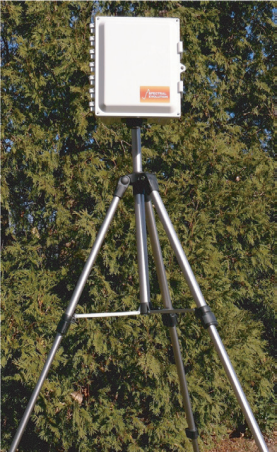 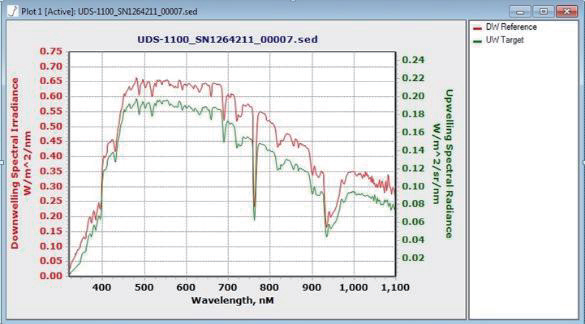 UDS-1100SA / UDS-3500SA野外长期监测双向光谱仪UDS-1100SA是美国Spectral Evolution公司专为连续监测开发的双向测量光谱仪，适用于遥感测量、农作物监测、森林研究到海洋学研究等各方面应用。软件操作简单方便、功能强大。可用做辐射度、光谱反射率等连续测量。精确的光谱辐射测量，可同时测量全天空辐射和地表辐射。可安装于高塔或车载安装，在线式实时测量。即将推出UDS-3500SA，光谱范围为350-2500nm，性能更强劲。产品应用◎遥感科学                ◎植被研究 ◎土壤和农作物              ◎海洋/水生植物研究◎气候变化             ◎环境研究◎水文研究产品特点设计小巧、紧凑，适合野外长期使用NEMA 4防护设计，安装灵活方便320-1100nm（UDS-1100SA）波段上下行辐射同步测量专业的DARWin SP数据采集软件技术参数波长范围：320 ~ 1100 nm（UDS-1100SA）；350 ~ 2500 nm（UDS-3500SA）；探测器类型：512单元Si探测器       光谱分辨率：3.2 nm         采样带宽：1.5 nm等效辐射噪声（1s积分时间）：0.8x10-9 W/cm2/nm/sr @ 400 nm
                                     0.7x10-9 W/cm2/nm/sr @ 700 nm
                                     1.5x10-9 W/cm2/nm/sr @ 900 nm最大辐射：1.5x10-4 W/cm2/nm/srA/D转换：16 bit波长重复性：0.1 nm波长精度：±0.5 带宽校准：辐射亮度使用NIST可溯源出厂定标通讯端口：USB，蓝牙尺寸/重量：10” x 12.5” x 6” / 1.8 kg安装案例图片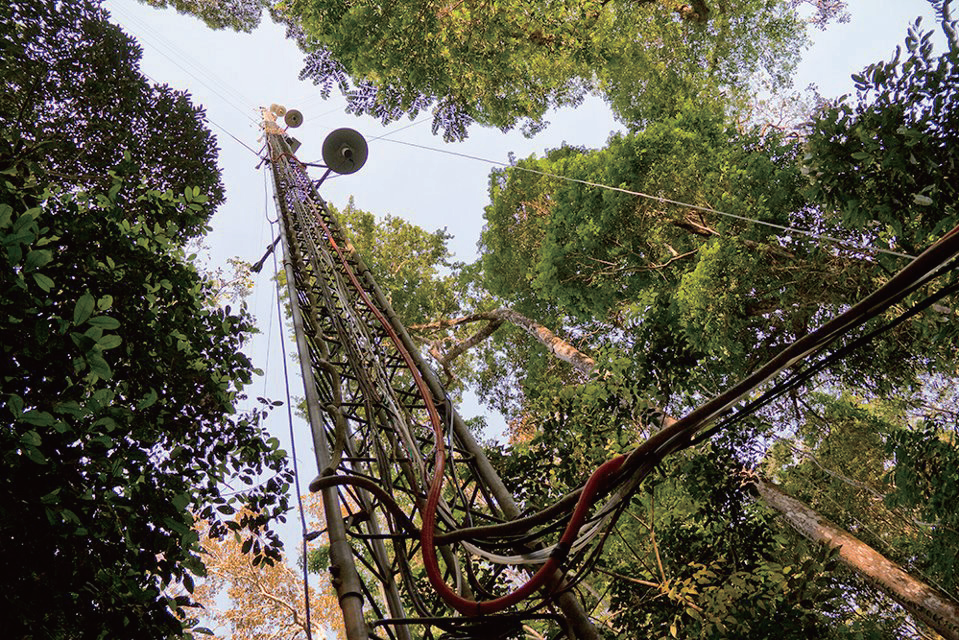 